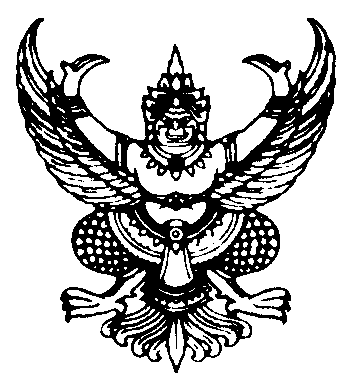 ที่ มท 0816.3/ว	กรมส่งเสริมการปกครองท้องถิ่น	ถนนนครราชสีมา กทม. 10300						         พฤศจิกายน  2562เรื่อง 	การคัดเลือกลูกเสือ เนตรนารี เข้าร่วมงานชุมนุมลูกเสือภาคพื้นยุโรป (European Jamboree 2020) 
ณ สาธารณรัฐโปแลนด์เรียน	ผู้ว่าราชการจังหวัด ทุกจังหวัดสิ่งที่ส่งมาด้วย	1. รายละเอียดการสมัครสอบคัดเลือกลูกเสือ เนตรนารี		          จำนวน 1 ชุด 		2. ใบสมัครสอบคัดเลือกลูกเสือ เนตรนารี					จำนวน 1 ชุด		ด้วยกรมส่งเสริมการปกครองท้องถิ่น ได้รับแจ้งจาก สำนักการลูกเสือ ยุวกาชาดและกิจการนักเรียน สำนักงานปลัดกระทรวงศึกษาธิการ จะดำเนินโครงการงานชุมนุมลูกเสือภาคพื้นยุโรป (European Jamboree 2020) ณ สาธารณรัฐโปแลนด์ ระหว่างวันที่ 25 กรกฎาคม – 8 สิงหาคม 2563 โดยเปิดรับสมัครสอบคัดเลือกลูกเสือ เนตรนารี จากสถานศึกษาเป็นคณะผู้แทนลูกเสือไทยเข้าร่วมงานชุมนุม โดยวิธีการสอบข้อเขียนและสัมภาษณ์ ในวันเสาร์ที่ 18 มกราคม 2563 ณ โรงเรียนวัดราชาธิวาส เขตดุสิต กรุงเทพมหานคร รายละเอียดปรากฏตาม
สิ่งที่ส่งมาด้วย	กรมส่งเสริมการปกครองท้องถิ่นพิจารณาแล้วเห็นว่า เพื่อเป็นการส่งเสริมให้ลูกเสือ เนตรนารี ของสถานศึกษาในสังกัดองค์กรปกครองส่วนท้องถิ่นได้พัฒนาความรู้ ความสามารถด้านทักษะลูกเสือและทักษะภาษาอังกฤษ ตลอดจนเพื่อกระตุ้นให้เห็นความสำคัญของกิจการลูกเสือระหว่างประเทศ จึงขอความร่วมมือจังหวัดแจ้งองค์กรปกครองส่วนท้องถิ่นประชาสัมพันธ์การรับสมัครลูกเสือ เนตรนารีเข้ารับการสอบคัดเลือกเป็นคณะผู้แทนลูกเสือไทยเข้าร่วมงานชุมนุมลูกเสือภาคพื้นยุโรป (European Jamboree 2020) ณ สาธารณรัฐโปแลนด์ ให้สถานศึกษาในสังกัดทราบ และให้สถานศึกษาที่สนใจพิจารณาคัดเลือกลูกเสือ เนตรนารี ที่มีคุณสมบัติตามเกณฑ์ที่กำหนดสถานศึกษาแห่งละไม่เกิน 2 คน โดยให้สถานศึกษาจัดทำหนังสือนำส่งพร้อมใบสมัคร ส่งไปยังสำนักการลูกเสือ ยุวกาชาดและกิจการนักเรียน โดยตรง ภายในวันที่ 18 ธันวาคม 2562 ทั้งนี้ จะประกาศรายชื่อผู้มีสิทธิสอบคัดเลือกข้อเขียนและสัมภาษณ์ทางเว็บไซต์สำนักการลูกเสือ ยุวกาชาดและกิจการนักเรียน www.srs2.moe.go.th ภายในวันที่ 3 มกราคม 2563	 จึงเรียนมาเพื่อโปรดพิจารณาดำเนินการ					     ขอแสดงความนับถือ		                             อธิบดีกรมส่งเสริมการปกครองท้องถิ่นกองส่งเสริมและพัฒนาการจัดการศึกษาท้องถิ่นกลุ่มงานส่งเสริมการจัดการศึกษาท้องถิ่นโทร. ๐-๒๒๔๑-๙๐๒๑-๓ ต่อ 5312 โทรสาร 218ผู้ประสานงาน  นางสาวสุกัญญา  ประสงค์ศรี  097-265-5326